　　　　　　　　　　　　　　　　　　　　　　　　　　　　　　　　　　令和　年　月　日中間貯蔵・環境安全事業株式会社　PCB処理営業部　宛株式会社〇〇△△部　環境 太郎　【安定器掘り起こし調査　協力事業】建屋調査票※建屋ごとに一様で記載してください。※竣工年月が昭和47年8月以前の建屋についてのみ記入してください。　記載可能な欄のみで結構ですが、写真添付は必須です。　　　　　　　　　　　　　　　　　以上【ご参考】蛍光灯器具の外観、ラベルの写真（例）蛍光灯器具とラベルの位置＜お願い＞撮影する蛍光灯器具は、古そうなものをお願いします。また、多くの場合、関係者があまり出入りしない部屋（倉庫、書庫、機械室等）からPCBを使用した安定器が発見されています。企業名　事業所・支店・工場等企業名　事業所・支店・工場等住所住所ご担当者　所属　氏名ご担当者　所属　氏名ご担当者　電話番号ご担当者　電話番号ご担当者　メールアドレスご担当者　メールアドレス建屋名称建屋名称安定器掘り起こし調査の状況安定器掘り起こし調査の状況　　未実施　　　　　　実施したが不十分　　　　　不明（詳細状況）建屋情報竣工年月建屋情報部屋数　延床面積（m2）（概略）　　　　　　　　部屋　　　　　　　　　　　　　m2建屋情報S48年以降、照明器具の更新を実施したか実施した（　年　月）　　　実施していない　　　不明建屋情報用途(事務所、倉庫、工場等)（具体的に記載してください）照明器具（安定器）の数量（概略）照明器具（安定器）の数量（概略）蛍光灯：　　　　　個水銀灯：　　　　　個蛍光灯器具の外観、ラベルの写真　※次頁の例を参照してください。（できるだけ部屋ごとに写真を添付してください。ラベルの写真は代表のものだけで結構です。多数の部屋がある場合はページを追加してください。）蛍光灯器具の外観、ラベルの写真　※次頁の例を参照してください。（できるだけ部屋ごとに写真を添付してください。ラベルの写真は代表のものだけで結構です。多数の部屋がある場合はページを追加してください。）蛍光灯器具の外観、ラベルの写真　※次頁の例を参照してください。（できるだけ部屋ごとに写真を添付してください。ラベルの写真は代表のものだけで結構です。多数の部屋がある場合はページを追加してください。）部屋１部屋２部屋１部屋２部屋１部屋２照明器具の外観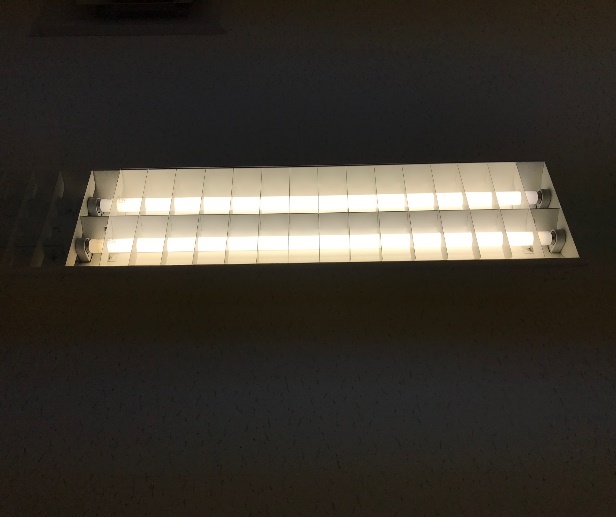 　　　　　　　　　　　ラベル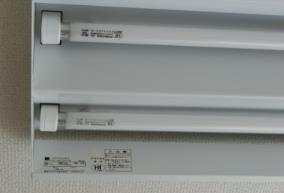 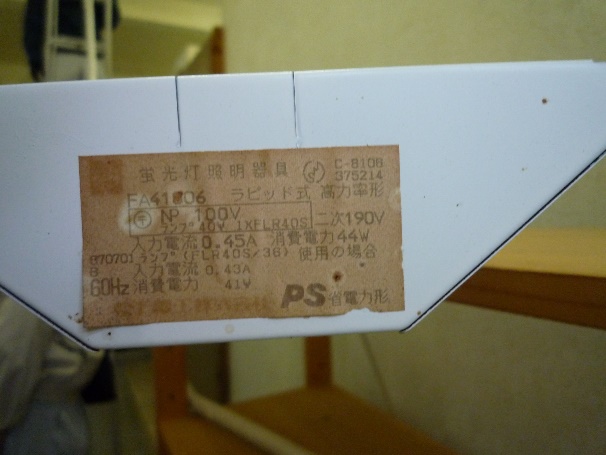 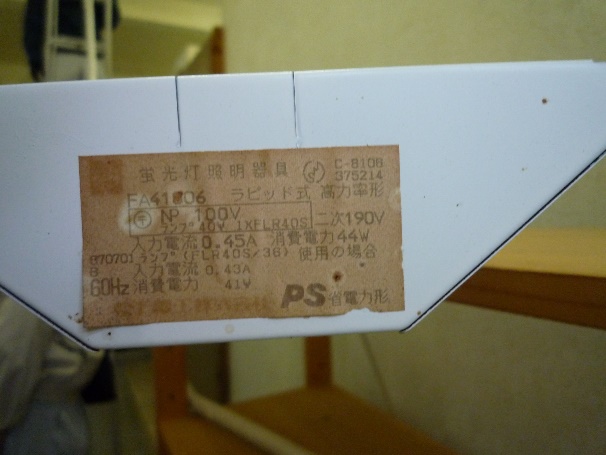 